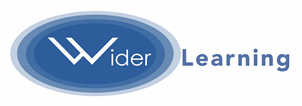 WiderLearning Agreement Order Form 2022 - 2023 Financial Year(Costs held at 2021-2022 prices for all orders received before 25th March 2022)School Name: Please indicate the level of service you require:For further information and to contact us:Call 07415 747950 or email: info@widerlearning.com*Signed:                                                                        Name: Email:                                                                          Phone: Position: Date: __ __/__ __/__ __On receipt of this signed Order Form WiderLearning will contact you to discuss and agree the components of your Delivery Agreement. Please return to: info@widerlearning.com OR WiderLearning Ltd, The Workspace, All Saints Road, Wolverhampton, WV2 1EL. *After signing this order form, you have 30 days to cancel without penalty. Cancellation fees will come into effect after 30 days with a 50% charge. If cancellation is after 90 days 100% will be due.Delivery Level  CostPayment Terms Tick as requiredBronze (1 programme)Payment is due on receipt of the signed agreement or after 1st April 2022, whichever is the later date.Silver (2 programmes)Payment is due on receipt of the signed agreement or after 1st April 2022, whichever is the later date.Gold (3 programmes)Spilt into 2 equal payments:1st due on receipt of the signed agreement or after 1st April 2022, whichever is the later date. 2nd payment due 1st September 2022.Gold Plus(4 programmes)Spilt into 2 equal payments:1st due on receipt of the signed agreement or after 1st April 2022, whichever is the later date. 2nd payment due 1st September 2022.BespokeGet in touch to discuss your requirements 